Макушинский многопрофильный филиалгосударственного бюджетного профессионального образовательного учреждения«Курганский базовый медицинский колледж»УЧЕБНОЕ ПОСОБИЕ ДЛЯ САМОСТОЯТЕЛЬНОЙ РАБОТЫ СТУДЕНТОВПО  ОСНОВАМ ЛАТИНСКОГО ЯЗЫКА С МЕДИЦИНСКОЙ ТЕРМИНОЛОГИЕЙТема: Глагол. Грамматические категории: лицо, число, время, наклонение, залог. Словарная форма. Основа глагола. Четыре спряжения глаголов. Образование повелительного и сослагательного наклонений глагола, их употребление в стандартных рецептурных формулировках. Обобщающее повторение.специальность    31.02.01 Лечебное дело                                   34.02.01 Сестринское дело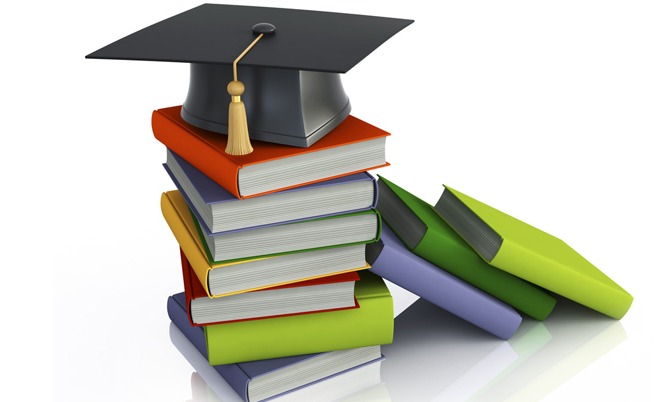 Макушино, 2019Учебное пособие для самостоятельной работы студентов / автор-составитель  И.В.Тетелекова; Макушинский многопрофильный филиал ГБПОУ «Курганский базовый медицинский колледж».- Макушино, 2019. – 13 с.Автор - составитель: Тетелекова Ирина Викторовна -   преподаватель    высшей  квалификационной категорииМакушинского  многопрофильного филиала   ГБПОУ «Курганский базовый медицинскийколледж»Рецензенты: Исаева Кристина Викторовна – провизор ООО «Аптеки Сазонова» №31 города Макушино.Учебное пособие для самостоятельной работы студентов по Основам латинского языка с медицинской терминологией предназначено для студентов медицинских колледжей.  Данное пособие составлено  на основе Федерального государственного образовательного стандарта по специальностям среднего профессионального образования 31.02.01 Лечебное дело, 34.02.01 Сестринское дело и примерной программой по дисциплине. Материал сгруппирован по теме Глагол.Данное учебное пособие предназначено для самостоятельной работы студентов при консультации преподавателя. Степень успешности в овладении и усвоении знаниями студентом можно выявить с помощью выполненного различного вида упражнений, представленных  в пособии. Комплекс практических заданий и упражнений подобран по принципу дифференциального подхода к различным стилям обучения студентов. Это дает преподавателю возможность индивидуального подхода к конкретным студентам, а студенту – выбор заданий в зависимости от стиля его обучения.                                                                          © Тетелекова И.В.,2019                                       © Макушинский многопрофильный филиал ГБПОУ «КБМК», 2019СодержаниеТематический план…………………………………………………… стр. 4Раздел 3. Фармацевтическая терминология…………………………стр. 5– 12Список литературы……………………………………………………стр. 13Тематический план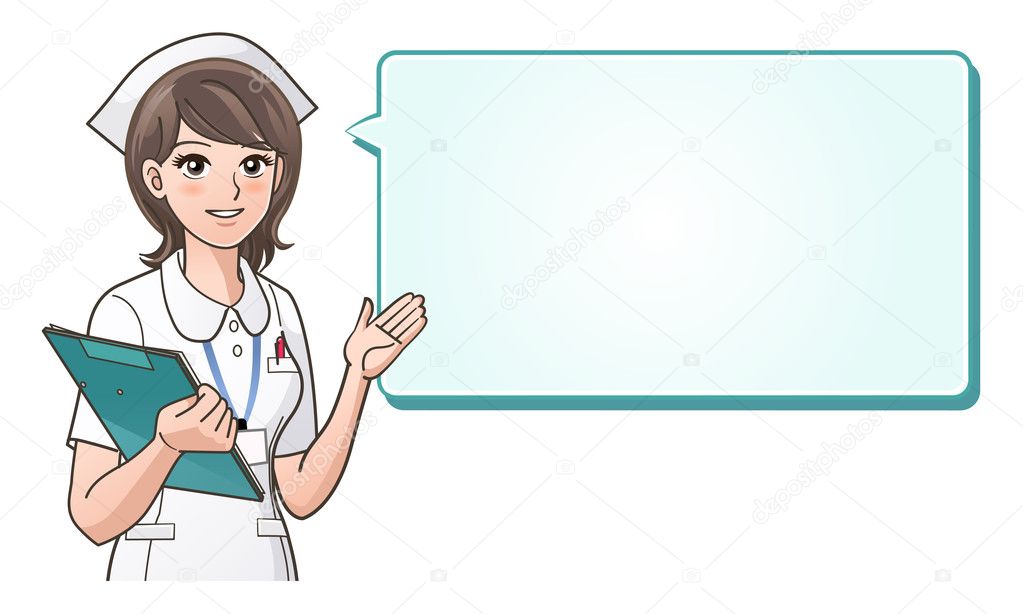 Раздел 3.Фармацевтическая терминологияТема 3.1. Глагол. Грамматические категории: лицо, число, время, наклонение, залог. Словарная форма. Основа глагола. Четыре спряжения глаголов. Образование повелительного и сослагательного наклонений глагола, их употребление в стандартных рецептурных формулировках.Вскоре Вы начнете изучение интересной и сложной дисциплины Фармакология.  Не освоив данную тему, Вы не сможете прочитать и написать ни один, даже самый простой рецепт.Содержание рассматриваемых вопросов:Глагол. Грамматические категории: лицо, число, время, наклонение, залог. Словарная форма. Основа глагола. Четыре спряжения глаголов. Образование повелительного и сослагательного наклонений глагола, их употребление в стандартных рецептурных формулировках. В результате изучения учебных вопросов занятия Вы должнызнать: Грамматические категории глагола; Употребления повелительного и сослагательного наклонений глагола в рецептуре;Рецептурные формулировки, выраженные глаголами в повелительном наклонении, формы сослагательного наклонения глагола fio, fieri.уметь: Определять спряжение глагола;Грамотно писать и правильно употреблять глаголы в прописи латинской части рецепта.владеть набором компетенций: ОК 4. Осуществлять поиск и использование информации, необходимой для эффективного выполнения возложенных на него профессиональных задач, а также для своего профессионального и личностного развития (результат обучения - самостоятельно пополнять словарный запас, выполнять письменно задания на профессиональные темы).ПК 2.1. Определять программу лечения пациентов различных возрастных групп.(результат обучения - демонстрирует знания о рецептуре и структуре рецепта). Глаголы в латинском языке, как и в русском, изменяются по лицам, числам, временам и наклонениям.Глагол имеет также неопределенную форму - infinitivus.Латинские глаголы делятся на четыре спряжения. Принадлежность глагола к тому или иному спряжению определяется по окончанию его неопределенной формы.N.B.! Глаголы IV спряжения непосредственно в тексте рецептурных формулировок не употребляются.В словаре глагол записывается в форме первого лица единственного числа  (... о), с указанием окончания неопределенной формы. Примеры: do, ārе - давать steriliso, ārе - стерилизовать sigпо, ērе - обозначать misceo, ěrе - смешивать recipio, ěrе - взять, брать fio, fiěri - образовываться, делаться аudio,īre- слушать Примите  к  сведению Спряжение вспомогательного глагола esse (быть) N.B.! Третье лицо ед.ч. –est- есть, имеется, существует, бывает. Третье лицо мн.ч. –sunt-  есть, имеются, существуют, бывают. Основа глаголов  I, II, IV спряжений определяется путем определения окончания -re от инфинитива глагола, а III спряжение -ĕre.Таким образом, к I спряжению относятся глаголы с основой на а (долгое)  signa̅-re; ко II -  с  основой на е̅ (долгое) – misce̅re; к III с основой на согласный – divid-ĕre; к IV -  с основой на i̅ (долгое) audi̅-reЗадание 1. Перепишите приводимые ниже глаголы, подчеркните их основу и определите, к какому спряжению они относятся.Задание 2.  Вставьте пропущенные гласные в неопределенной форме глагола, прочитайте вслух, правильно поставив ударение.    Повелительное наклонение (imреrаtīvus). 
     	В латинском языке, как и в русском, существуют две формы повелительного наклонения, обращенные  ко 2-му лицу единственного и множественного числа signa- обозначь!, signate- обозначьте! В рецептурных формулировках  употребляются только формы imреrаtīvus singularis .    	Повелительное наклонение единственного  числа (imреrаtīvus singularis) образуется от неопределенных форм глагола путем отбрасывания окончания –re во всех спряжениях.Запомните и запишите!   Образование повелительного наклоненияПовелительное наклонение во множественном числе (imреrаtīvus pluralis) образуется путем прибавления к основе глаголов окончания –te в I, II, IV спряжении и – ite в  III спряжении.          signa̅re – signa̅te! (Обозначьте!)          Мisce̅re – Misce̅te! (Смешайте!)          Solvĕre – Solvĭte! (Растворите!)          Erudi̅re – Erudi̅te! (Просветите!)Задание 3.  Образуйте формы повелительного наклонения единственного и множественного числа следующих глаголов, переведите на русский язык.Образец: addĕre (добавлять)                Addĕ! (Добавь!) ед.ч.                Addite (Добавьте!) мн.ч.1. vale̅re -здравствовать2. adita̅re – взбалтывать 3. recipĕre – брать, взять                                                          4.da̅re - давать                                                          5.infundĕre- наполнять                                                          6.filtrāre – фильтровать                                                          7.solvĕre – растворять                                                          8.conspergĕre – обсыпать                                                          9.servāre – хранить                                                          10.infundĕre – наливатьЗадание  4. Запишите крылатые выражения и выучите их наизусть:Divĭde et impĕra! Разделяй и властвуй!Noli noce̅re! Не навреди!Aut disce, aut disce̅de! Или учись, или уходи!Festi̅na lente! Торопись медленно!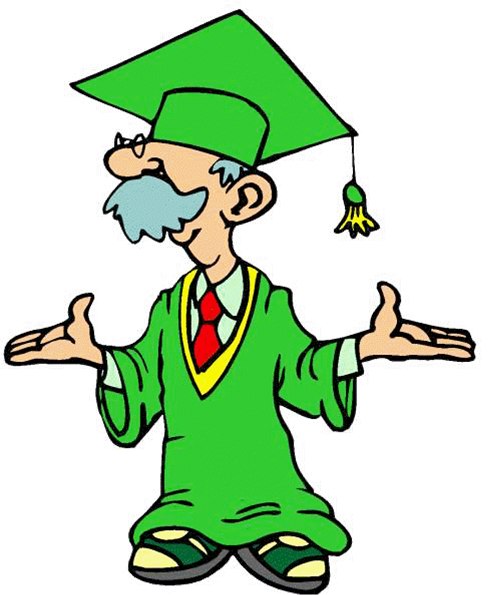 Сослагательное наклонение в латинском языке служит для выражения всех оттенков приказания (как повелительное наклонение) для выражения пожелания. На русский язык передается словом «пусть» Может употребляться вместо повелительного наклонения.Перепишите в тетрадь таблицу.+Задание 5.  С помощью таблицы образуйте сослагательное наклонение страдательного залога следующих глаголов, переведите эти фразы на русский язык.        Образец: Signa̅re – обозначать                         Ед.ч. – signe̅tur – пусть будет обозначено                         Мн. ч. – signentur – пусть будут обозначены1. misce̅re2. da̅re3. sterilisa̅re4. repetĕreОсобенности глагола fio, fiĕri – делаться, получаться          Глагол fio, fiĕri (делаться, получаться) употребляется в рецептурных выражениях в форме сослагательного наклонения активного залога. Этот глагол неправильный: у него значение – страдательного, а окончания – действительного залога. Ед.ч.  fiat – пусть получится Мн.ч.  fiant – пусть получаетсяЗадание 6. Перепишите в тетрадь, обведите в рамочку и выучите следующие рецептурные выражения.Задание 7.Переведите на латинский язык следующие предложения.Пользуйтесь словарем и списками глаголов:Он кончает фильтроватьЛекарство готовится срочноОтвар процеживаетсяМази стерилизуютсяЗадание 8. Перед вами прописи рецептов.а)	Прочитайте их на латинском языке и сравните с переводом на русский язык.б)	Определите, какие части речи участвуют в построении рецептурной строки.в)	Запишите данные примеры.г)	Определите падеж, число, склонение имен существительных.д)	Выпишите глаголы. Определите наклонение и число глагола.Recipe: Tincturae Calendulae 40 ml  Da.  Signa. По 10-20 капель 2 раза в день.Возьми: Настойки календулы 40 мл                Выдай.                       Обозначь. По 10-20 капель 2 раза в день.Recipe: Tincturae Valerianae 30 ml  Da.  Signa. По 30 капель 3 раза в день.Возьми: Настойки валерианы 30 мл                Выдай.                       Обозначь. По 30 капель 3 раза в день.Recipe: Tincturae Convallariae  Tincturae Valerianae ana 15 ml  Misce. Da.  Signa. По 20 капель 3 раза в день.Возьми: Настойки ландыша                       Настойки валерианы по 15 мл                        Смешай. Выдай.                       Обозначь. По 20 капель 3 раза в день.Recipe: Tincturae Leonuri 25 ml  Da.  Signa. По 30 капель 2-3 раза в день.Возьми: Настойки пустырника 25 мл               Выдай.  Обозначь. По 30 капель 2-3 раза в день.Задание 9. Запишите в рабочий словарь и запомните следующие рецептурные выражения.Обобщение и систематизация материалаКонтрольные вопросы:Сколько спряжений в латинском языке?Как определяется спряжение глагола?Как определяется основа глагола?Как образуется ед.ч., мн.ч., повелительного наклонения?Как образуется ед.ч., мн.ч., сослагательного наклонения?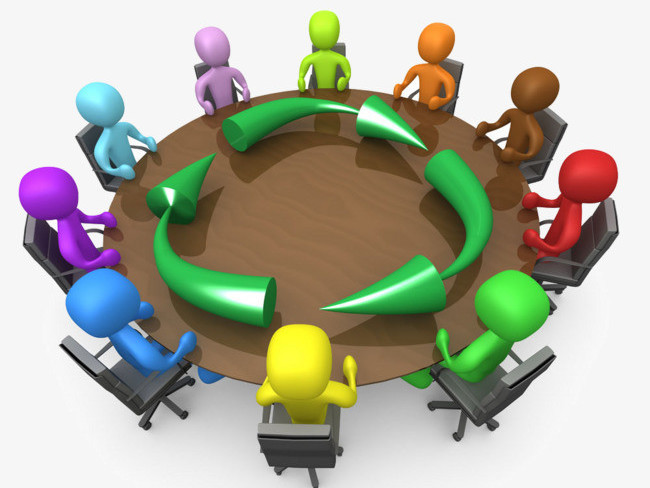 Список литературыГородкова, Ю.И. Латинский язык: учебник для студентов мед колледжей и училищ / Ю.И. Городкова. – 6-е изд. - Ростов н/Д: Феникс, 2006. – 320 с. – (СПО).Городкова, Ю.И. Латинский язык: учебник для студентов мед. колледжей и училищ / Ю.И. Городкова. – 20-е изд. - Ростов н/Д: Феникс, 2012. – 315, [1] с. – (Среднее профессиональное образование).Савина, Г. П. Основы латинского языка и медицинской терминологии: учеб. –методич. пособие для студентов мед. училищ и колледжей / Г. П. Савина. – М.: ВУНМЦ Росздрава, 2006. – 368 с.Чернявский  М.Н. Латинский  язык  и  основы медицинской терминологии. – Москва: «Медицина», 2010.- 320с.http://www.languages-study.com/latina-links.htmlhttp:// dic.academic.ru/ - Словари и энциклопедии на Академике.http:// window.edu..ru/ window – «Единое окно доступа к образовательным ресурсам»http://linguaeterna.com/ru/enchir/http://ru.wikipediaНаименование разделов и темКоличество аудиторныхчасовКод формируемых компетенцийРаздел 3. Фармацевтическая терминологияРаздел 3. Фармацевтическая терминологияРаздел 3. Фармацевтическая терминологияТема 3.1. Глагол. Грамматические категории: лицо, число, время, наклонение, залог. Словарная форма. Основа глагола. Четыре спряжения глаголов. Образование повелительного и сослагательного наклонений глагола, их употребление в стандартных рецептурных формулировках. Обобщающее повторение.2ОК 4 ПК 2.1 Глагол (verbum) в медико-биологической номенклатуре используется только в рецептурной части фармакологии.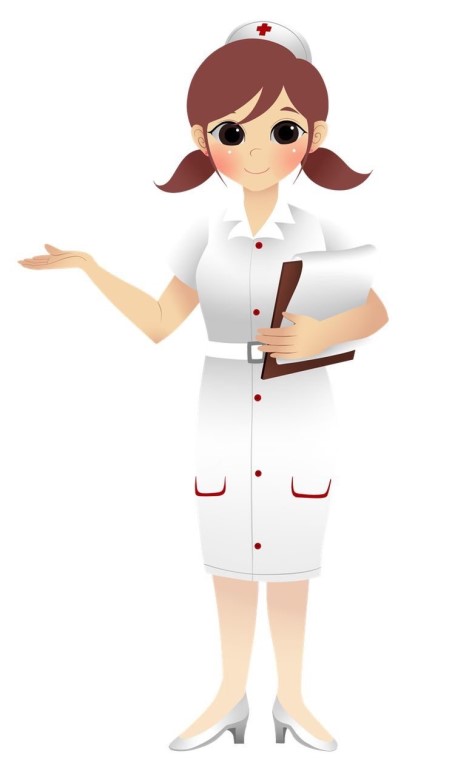 СпряжениеОкончание инфинитиваПримерПереводI-āreDāreSignāreSterlisāreВыдаватьОбозначитьСтерилизовать ВыдаватьОбозначитьСтерилизовать II-ēreMicsēre смешивать смешивать III-ěreRecipěre RepetĕreVertĕreБрать, взятьПовторятьпереворачиватьБрать, взятьПовторятьпереворачиватьIV-īreAudīreслушатьслушатьPersonae  (лица)SingularisPluralis1sum (я есмь)sumus (мы есьмы)2es (ты еси)estis (вы есте)3est (он есть)sunt (они суть)sunt (они суть)Dāre - давать  
Recipĕre - братьAudīre – слышатьМiscēre – смешиватьSterilisāre - стерилизоватьRереtĕrе - повторятьLegĕre - читатьНаbērе - иметьScīre - знатьTegĕre - покрыватьLaborāre - работатьFinīre - кончатьSignāre - обозначатьDividĕre – делитьAuscultāre – выслушиватьPalpāre – ощупыватьAddĕre – добавлятьFiltrāre – фильтроватьSolvĕre – растворятьСonspergĕre – обсыпатьServāre – хранитьInfundĕre – наливатьРraeparāre – приготовлятьSanāre - излечивать d-re – I даватьrepet-re III –повторятьfin-re IV – кончатьsolv-re III- растворятьvert-re III – переворачиватьcur-re I- лечитьdoc-re II – обучатьval-re II- быть здоровымstud-re II – учитьсяlabor-re I –работатьСпряжение Инфинитив Императив            ПереводIdāre da! выдай! signāre signa! обозначь! sterilisāre sterilisa! простерилизуй! IImisсērе misce! смешай! IIIrecipĕrerecipĕ! возьми! repetĕre rереtĕ! повтори! vertĕrevertĕ! переверни! IVaudīreaudī! слушай!               I – a̅ = e̅       II+a        III+aОснова   IV+aДействительный залогДействительный залогЕд.чмн.чt-ntСтрадательный залогСтрадательный залогЕд.ч.Мн.ч.-tur-nturПовелительное наклонениеСослагательное наклонение1. Recĭpe! (Rp.) Возьми!1. Miscеa̅tur! – Пусть будет смешано!    De̅tur! – пусть будет выдано!    Signe̅tur! – Пусть будет обозначено!2. Misce! – смешай!    Da!- Выдай!    Signa! – Обозначь!    (M.D.S.)2. Dentur tales doses numero 6 – Пусть будут выданы такие дозы числом 6.3.Da tales doses numero 6 - дай такие дозы числом 63.Sterilise̅tur! – Пусть будет простерилизовано!4.Sterilisa! – Простерелизуй!4. Misce ut fiant pilulae – Смешай, чтобы получились пилюлиRecjpe (Rp)MisceВозьмиСмешайDa- ВыдайSignaSterilisa!ОбозначьПростерилизуй!Da tales doses numero (D. t. d. N) Misce. Da. Signa (M. D. S.) quantum satisВыдай такие дозы числомСмешай. Выдай. ОбозначьСколько потребуетсяAna- Поровну, поCito- БыстроStatim- НемедленноMisce fiat pulvisMisce fiat suppositorium Misce fiat unguentum Misce fiat linimentumСмешай, пусть образуется порошокСмешай, пусть образуется свечаСмешай, пусть образуется мазь- Смешай, пусть образуется линиментMisce fiant speciesDa in ampullisDa in tabulettisСмешай, пусть образуется сборВыдай в ампулахВыдай в таблеткахDa in capsulis- Выдай в капсулахpro narcosi- для наркозаper os- через ротper rectum- через прямую кишкуex tempore- по мере требования